出展申込書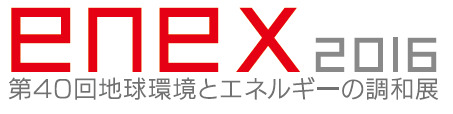 申込日：２０１５年８月　日１．申込者２．業務上の連絡先３．請求書送付先（※上記の業務上の連絡先と異なる場合のみご記入下さい。）４．出展内容会　社　名代　表　者役職名ﾌﾘｶﾞﾅ氏　名本社所在地〒〒TEL本社所在地〒〒FAX所 属 部 課　　　　　　　　　部　　　　　　　　　課TELﾌﾘｶﾞﾅ氏　名FAXE-mail所在地〒〒〒所 属 部 課　　　　　　　　　部　　　　　　　　　課TELﾌﾘｶﾞﾅ氏　名FAXE-mail所在地〒〒〒出展製品、サービスなど実　　演(実演する製品、サービスの全てをご記入下さい。届出がない場合、実演を行うことはできません。)展示即売(該当するもの全てをご記入下さい。届出がない場合、即売を行うことはできません。)